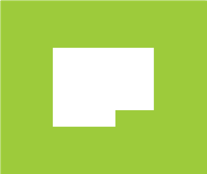 Změnový listZměnový listčíslo:10stavba (název dle SOD):Centrum rehabilitační péče nemocnice Semily; MMN, a.s. - Nemocnice SemilyCentrum rehabilitační péče nemocnice Semily; MMN, a.s. - Nemocnice SemilyCentrum rehabilitační péče nemocnice Semily; MMN, a.s. - Nemocnice SemilyCentrum rehabilitační péče nemocnice Semily; MMN, a.s. - Nemocnice Semilyčíslo SOD:ze dne 29.06.2023ze dne 29.06.2023číslo zakázky:172172Objednatel:MMN, a.s.MMN, a.s.MMN, a.s.MMN, a.s.sídlo:Metyšova 465, 514 01 JilemniceMetyšova 465, 514 01 JilemniceMetyšova 465, 514 01 JilemniceIČ:054 21 888054 21 888054 21 888Zhotovitel:MBQ s.r.o.MBQ s.r.o.MBQ s.r.o.MBQ s.r.o.sídlo:Pobřežní 246/49, 186 00 Praha 8Pobřežní 246/49, 186 00 Praha 8Pobřežní 246/49, 186 00 Praha 8IČ:242476772424767724247677název změnového listu:Změna konstrukce terasyZměna konstrukce terasyZměna konstrukce terasyZměna konstrukce terasyZměna konstrukce terasypopis změny:V důsledku zbourání balkónové stěny z důvodu jejího špatného technického stavu je navržena změna konstrukce terasy dle předmětné projektové dokumentace v příloze č. 2. Kalkulace změn vychází z uvedených podkladů.V důsledku zbourání balkónové stěny z důvodu jejího špatného technického stavu je navržena změna konstrukce terasy dle předmětné projektové dokumentace v příloze č. 2. Kalkulace změn vychází z uvedených podkladů.V důsledku zbourání balkónové stěny z důvodu jejího špatného technického stavu je navržena změna konstrukce terasy dle předmětné projektové dokumentace v příloze č. 2. Kalkulace změn vychází z uvedených podkladů.V důsledku zbourání balkónové stěny z důvodu jejího špatného technického stavu je navržena změna konstrukce terasy dle předmětné projektové dokumentace v příloze č. 2. Kalkulace změn vychází z uvedených podkladů.V důsledku zbourání balkónové stěny z důvodu jejího špatného technického stavu je navržena změna konstrukce terasy dle předmětné projektové dokumentace v příloze č. 2. Kalkulace změn vychází z uvedených podkladů.důvod změny:Změna PD na požadavek objednateleZměna PD na požadavek objednateleZměna PD na požadavek objednateleZměna PD na požadavek objednateleZměna PD na požadavek objednateleANO/NEpopis vlivu / nová hodnota proti původní SODpopis vlivu / nová hodnota proti původní SODpopis vlivu / nová hodnota proti původní SODvliv na cenu díla:ANOnavýšení oXXXXXXXKč bez DPHvliv na lhůtu realizace:NEvliv na záruky:NEvliv na platební podmínky:NEvliv na stavební povolení:ANONutná změna stavby před dokončenímNutná změna stavby před dokončenímNutná změna stavby před dokončenímpříloha:Příloha č. 1 - Cenová kalkukacePříloha č. 1 - Cenová kalkukacePříloha č. 2 - Seznam dokumentace - Změny konstrukce terasyPříloha č. 2 - Seznam dokumentace - Změny konstrukce terasyPříloha č. 2 - Seznam dokumentace - Změny konstrukce terasyPříloha č. 2 - Seznam dokumentace - Změny konstrukce terasyZpracoval:jménopodpisdatumVedoucí projektuXXXXXXXXXXXXXXXXOdsouhlasil:Smluvní strany podpisem potvrzují souhlas s výše uvednými skutečnostmi. Podepsaný změnový list se podpisem stává nedílnou součástí smlouvy o dílo a mění dotčená ustanovení. Na základě změnového listu bude uzavřen dodatek k SOD.Smluvní strany podpisem potvrzují souhlas s výše uvednými skutečnostmi. Podepsaný změnový list se podpisem stává nedílnou součástí smlouvy o dílo a mění dotčená ustanovení. Na základě změnového listu bude uzavřen dodatek k SOD.Smluvní strany podpisem potvrzují souhlas s výše uvednými skutečnostmi. Podepsaný změnový list se podpisem stává nedílnou součástí smlouvy o dílo a mění dotčená ustanovení. Na základě změnového listu bude uzavřen dodatek k SOD.Smluvní strany podpisem potvrzují souhlas s výše uvednými skutečnostmi. Podepsaný změnový list se podpisem stává nedílnou součástí smlouvy o dílo a mění dotčená ustanovení. Na základě změnového listu bude uzavřen dodatek k SOD.Smluvní strany podpisem potvrzují souhlas s výše uvednými skutečnostmi. Podepsaný změnový list se podpisem stává nedílnou součástí smlouvy o dílo a mění dotčená ustanovení. Na základě změnového listu bude uzavřen dodatek k SOD.za objednatele:jménorazítko, podpisdatumTDI:XXXXX / XXXXXXX                   XXXXX / XXXXXXX                   oprávněný zástupce:XXXXXXXXXXXXAD:XXXXXXXza zhotovitele:jménorazítko, podpisdatumstavbyvedoucí:XXXXXXXXXXXXXXoprávněný zástupce :XXXXXXXXXXXXXXXX